		BK-S05-01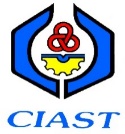 BORANG ANALISA KEPERLUAN LAIHAN, PUSAT LATIHAN PENGAJAR DAN KEMAHIRAN LANJUTAN (CIAST)BORANG ANALISA KEPERLUAN LAIHAN, PUSAT LATIHAN PENGAJAR DAN KEMAHIRAN LANJUTAN (CIAST)BORANG ANALISA KEPERLUAN LAIHAN, PUSAT LATIHAN PENGAJAR DAN KEMAHIRAN LANJUTAN (CIAST)BORANG ANALISA KEPERLUAN LAIHAN, PUSAT LATIHAN PENGAJAR DAN KEMAHIRAN LANJUTAN (CIAST)BORANG ANALISA KEPERLUAN LAIHAN, PUSAT LATIHAN PENGAJAR DAN KEMAHIRAN LANJUTAN (CIAST)BORANG ANALISA KEPERLUAN LAIHAN, PUSAT LATIHAN PENGAJAR DAN KEMAHIRAN LANJUTAN (CIAST)BORANG ANALISA KEPERLUAN LAIHAN, PUSAT LATIHAN PENGAJAR DAN KEMAHIRAN LANJUTAN (CIAST)BORANG ANALISA KEPERLUAN LAIHAN, PUSAT LATIHAN PENGAJAR DAN KEMAHIRAN LANJUTAN (CIAST)BORANG ANALISA KEPERLUAN LAIHAN, PUSAT LATIHAN PENGAJAR DAN KEMAHIRAN LANJUTAN (CIAST)BORANG ANALISA KEPERLUAN LAIHAN, PUSAT LATIHAN PENGAJAR DAN KEMAHIRAN LANJUTAN (CIAST)BORANG ANALISA KEPERLUAN LAIHAN, PUSAT LATIHAN PENGAJAR DAN KEMAHIRAN LANJUTAN (CIAST)BORANG ANALISA KEPERLUAN LAIHAN, PUSAT LATIHAN PENGAJAR DAN KEMAHIRAN LANJUTAN (CIAST)BORANG ANALISA KEPERLUAN LAIHAN, PUSAT LATIHAN PENGAJAR DAN KEMAHIRAN LANJUTAN (CIAST)BORANG ANALISA KEPERLUAN LAIHAN, PUSAT LATIHAN PENGAJAR DAN KEMAHIRAN LANJUTAN (CIAST)BAHAGIAN 1: BUTIRAN KAKITANGANBAHAGIAN 1: BUTIRAN KAKITANGANBAHAGIAN 1: BUTIRAN KAKITANGANBAHAGIAN 1: BUTIRAN KAKITANGANBAHAGIAN 1: BUTIRAN KAKITANGANBAHAGIAN 1: BUTIRAN KAKITANGANBAHAGIAN 1: BUTIRAN KAKITANGANBAHAGIAN 1: BUTIRAN KAKITANGANBAHAGIAN 1: BUTIRAN KAKITANGANBAHAGIAN 1: BUTIRAN KAKITANGANBAHAGIAN 1: BUTIRAN KAKITANGANBAHAGIAN 1: BUTIRAN KAKITANGANBAHAGIAN 1: BUTIRAN KAKITANGANBAHAGIAN 1: BUTIRAN KAKITANGANNama PegawaiNama PegawaiNama PegawaiProg./Bhgn.Prog./Bhgn.Prog./Bhgn.Gred JawatanGred JawatanGred JawatanBidang kemahiran KhususBidang kemahiran KhususBidang kemahiran Khusus(Cth: Mekanikal, Manufacturing, Mekatronik dll)(Cth: Mekanikal, Manufacturing, Mekatronik dll)(Cth: Mekanikal, Manufacturing, Mekatronik dll)(Cth: Mekanikal, Manufacturing, Mekatronik dll)BAHAGIAN 2: MENGENALPASTI KEPERLUAN LATIHAN BAGI TUGAS YANG BAKAL/SEDANG DILAKSANAKANBAHAGIAN 2: MENGENALPASTI KEPERLUAN LATIHAN BAGI TUGAS YANG BAKAL/SEDANG DILAKSANAKANBAHAGIAN 2: MENGENALPASTI KEPERLUAN LATIHAN BAGI TUGAS YANG BAKAL/SEDANG DILAKSANAKANBAHAGIAN 2: MENGENALPASTI KEPERLUAN LATIHAN BAGI TUGAS YANG BAKAL/SEDANG DILAKSANAKANBAHAGIAN 2: MENGENALPASTI KEPERLUAN LATIHAN BAGI TUGAS YANG BAKAL/SEDANG DILAKSANAKANBAHAGIAN 2: MENGENALPASTI KEPERLUAN LATIHAN BAGI TUGAS YANG BAKAL/SEDANG DILAKSANAKANBAHAGIAN 2: MENGENALPASTI KEPERLUAN LATIHAN BAGI TUGAS YANG BAKAL/SEDANG DILAKSANAKANBAHAGIAN 2: MENGENALPASTI KEPERLUAN LATIHAN BAGI TUGAS YANG BAKAL/SEDANG DILAKSANAKANBAHAGIAN 2: MENGENALPASTI KEPERLUAN LATIHAN BAGI TUGAS YANG BAKAL/SEDANG DILAKSANAKANBAHAGIAN 2: MENGENALPASTI KEPERLUAN LATIHAN BAGI TUGAS YANG BAKAL/SEDANG DILAKSANAKANBAHAGIAN 2: MENGENALPASTI KEPERLUAN LATIHAN BAGI TUGAS YANG BAKAL/SEDANG DILAKSANAKANBAHAGIAN 2: MENGENALPASTI KEPERLUAN LATIHAN BAGI TUGAS YANG BAKAL/SEDANG DILAKSANAKANBAHAGIAN 2: MENGENALPASTI KEPERLUAN LATIHAN BAGI TUGAS YANG BAKAL/SEDANG DILAKSANAKANBAHAGIAN 2: MENGENALPASTI KEPERLUAN LATIHAN BAGI TUGAS YANG BAKAL/SEDANG DILAKSANAKAN1. Tugas saya sekarang1. Tugas saya sekarang1. Tugas saya sekarang1. Tugas saya sekarang1. Tugas saya sekarang1. Tugas saya sekarang1. Tugas saya sekarang1. Tugas saya sekarang1. Tugas saya sekarang1. Tugas saya sekarang1. Tugas saya sekarang1. Tugas saya sekarang1. Tugas saya sekarang1. Tugas saya sekarang2. Cadangan kursus / latihan yang diperlukan2. Cadangan kursus / latihan yang diperlukan2. Cadangan kursus / latihan yang diperlukan2. Cadangan kursus / latihan yang diperlukan2. Cadangan kursus / latihan yang diperlukan2. Cadangan kursus / latihan yang diperlukan2. Cadangan kursus / latihan yang diperlukan2. Cadangan kursus / latihan yang diperlukan2. Cadangan kursus / latihan yang diperlukan2. Cadangan kursus / latihan yang diperlukan2. Cadangan kursus / latihan yang diperlukan2. Cadangan kursus / latihan yang diperlukan2. Cadangan kursus / latihan yang diperlukan2. Cadangan kursus / latihan yang diperlukanBilNama KursusNama KursusNama KursusKod Kompetensi(Rujuk Petunjuk)Kod Kompetensi(Rujuk Petunjuk)Tempat KursusTempat KursusTempat KursusTempohTempohYuran(Jika ada)Kod Tahap Keperluan Kursus(Rujuk Petunjuk)Kod Tahap Keperluan Kursus(Rujuk Petunjuk)12345BAHAGIAN 3: PENGAKUAN DAN PENGESANANBAHAGIAN 3: PENGAKUAN DAN PENGESANANBAHAGIAN 3: PENGAKUAN DAN PENGESANANBAHAGIAN 3: PENGAKUAN DAN PENGESANANBAHAGIAN 3: PENGAKUAN DAN PENGESANANBAHAGIAN 3: PENGAKUAN DAN PENGESANANBAHAGIAN 3: PENGAKUAN DAN PENGESANANBAHAGIAN 3: PENGAKUAN DAN PENGESANANBAHAGIAN 3: PENGAKUAN DAN PENGESANANBAHAGIAN 3: PENGAKUAN DAN PENGESANANBAHAGIAN 3: PENGAKUAN DAN PENGESANANBAHAGIAN 3: PENGAKUAN DAN PENGESANANBAHAGIAN 3: PENGAKUAN DAN PENGESANANBAHAGIAN 3: PENGAKUAN DAN PENGESANANAdalah diakui semua keterangan adalah benarAdalah diakui semua keterangan adalah benarAdalah diakui semua keterangan adalah benarAdalah diakui semua keterangan adalah benarAdalah diakui semua keterangan adalah benarAdalah diakui semua keterangan adalah benarAdalah diakui semua keterangan adalah benarCadangan telah disemak dan disokong / tidak disokong.*Ulasan:Cadangan telah disemak dan disokong / tidak disokong.*Ulasan:Cadangan telah disemak dan disokong / tidak disokong.*Ulasan:Cadangan telah disemak dan disokong / tidak disokong.*Ulasan:Cadangan telah disemak dan disokong / tidak disokong.*Ulasan:Cadangan telah disemak dan disokong / tidak disokong.*Ulasan:Cadangan telah disemak dan disokong / tidak disokong.*Ulasan:TandatanganTandatangan(Pegawai yang memohon)(Pegawai yang memohon)(Pegawai yang memohon)Tandatangan(Ketua Program / Ketua Bahagian)(Ketua Program / Ketua Bahagian)(Ketua Program / Ketua Bahagian)(Ketua Program / Ketua Bahagian)(Ketua Program / Ketua Bahagian)Tarikh Tarikh Tarikh* Sila potong yang tidak berkaitan* Sila potong yang tidak berkaitan* Sila potong yang tidak berkaitan* Sila potong yang tidak berkaitan* Sila potong yang tidak berkaitan* Sila potong yang tidak berkaitan* Sila potong yang tidak berkaitanPetunjuk:Petunjuk:Petunjuk:Petunjuk:Petunjuk:Petunjuk:Petunjuk:Kod KompetensiKompetensi TerasKompetensi Sokongan Pengurusan & Kewangan Pengetahuan tambahanKod KompetensiKompetensi TerasKompetensi Sokongan Pengurusan & Kewangan Pengetahuan tambahanKod KompetensiKompetensi TerasKompetensi Sokongan Pengurusan & Kewangan Pengetahuan tambahanKod KompetensiKompetensi TerasKompetensi Sokongan Pengurusan & Kewangan Pengetahuan tambahanKod KompetensiKompetensi TerasKompetensi Sokongan Pengurusan & Kewangan Pengetahuan tambahanKod KompetensiKompetensi TerasKompetensi Sokongan Pengurusan & Kewangan Pengetahuan tambahanKod KompetensiKompetensi TerasKompetensi Sokongan Pengurusan & Kewangan Pengetahuan tambahanTahap keperluan kursusAmat diperlukan kerana boleh meningkatkan prestasi tugasan utama saya (must have)Baik untuk saya bagi membantu tugasan saya (good to have)Tiada kaitan secara lansung dengan tugasan saya tetapi baik sebagai pengetahuan tambahan saya (nice to have)Tahap keperluan kursusAmat diperlukan kerana boleh meningkatkan prestasi tugasan utama saya (must have)Baik untuk saya bagi membantu tugasan saya (good to have)Tiada kaitan secara lansung dengan tugasan saya tetapi baik sebagai pengetahuan tambahan saya (nice to have)Tahap keperluan kursusAmat diperlukan kerana boleh meningkatkan prestasi tugasan utama saya (must have)Baik untuk saya bagi membantu tugasan saya (good to have)Tiada kaitan secara lansung dengan tugasan saya tetapi baik sebagai pengetahuan tambahan saya (nice to have)Tahap keperluan kursusAmat diperlukan kerana boleh meningkatkan prestasi tugasan utama saya (must have)Baik untuk saya bagi membantu tugasan saya (good to have)Tiada kaitan secara lansung dengan tugasan saya tetapi baik sebagai pengetahuan tambahan saya (nice to have)Tahap keperluan kursusAmat diperlukan kerana boleh meningkatkan prestasi tugasan utama saya (must have)Baik untuk saya bagi membantu tugasan saya (good to have)Tiada kaitan secara lansung dengan tugasan saya tetapi baik sebagai pengetahuan tambahan saya (nice to have)Tahap keperluan kursusAmat diperlukan kerana boleh meningkatkan prestasi tugasan utama saya (must have)Baik untuk saya bagi membantu tugasan saya (good to have)Tiada kaitan secara lansung dengan tugasan saya tetapi baik sebagai pengetahuan tambahan saya (nice to have)Tahap keperluan kursusAmat diperlukan kerana boleh meningkatkan prestasi tugasan utama saya (must have)Baik untuk saya bagi membantu tugasan saya (good to have)Tiada kaitan secara lansung dengan tugasan saya tetapi baik sebagai pengetahuan tambahan saya (nice to have)